2.  TAPPEX GROUP GENERAL SAFETY STATEMENT2.1	The Board of Directors of the Company regards the promotion of Health and Safety measures as a mutual objective for management and employees at all levels.2.2. 	It is therefore the Company’s Policy to do, all that is reasonable to prevent personal injury and damage to property and to protect everyone from foreseeable work hazards including the public insofar as they come into contact with the Company or its products.2.3.	In particular this Company has a responsibility to:Provide and maintain safe and healthy working conditions, taking into account any statutory requirements.Provide training and instruction to enable employees to perform their work safely and efficiently.Make available all necessary Safety devices and protective equipment and to supervise their use.Maintain a constant and continuing interest in Health and Safety matters applicable to the Company’s activities, in particular, by consulting and involving employees or their representatives wherever possible.2.4.	Employees have a duty to co-operate in the operation of this policy by:Working safely and efficiently.Using the protective equipment provided, and by meeting statutory obligations.Reporting incidents that have led or may lead to injury or damage.Adhering to Company procedures, which are jointly agreed on their behalf, for securing a safe workplace.Assisting in the investigation of accidents with the object of introducing measures to prevent a recurrence.Signed :  ...............Date       12/10/2017          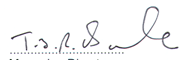 Managing Director